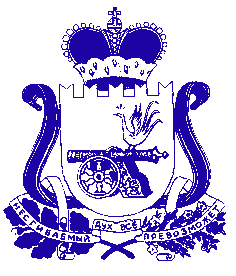 АДМИНИСТРАЦИЯБОГДАНОВСКОГО СЕЛЬСКОГО ПОСЕЛЕНИЯХОЛМ-ЖИРКОВСКОГО РАЙОНА СМОЛЕНСКОЙ ОБЛАСТИПОСТАНОВЛЕНИЕот 10.09.2015 года № 39с. БоголюбовоОб утверждении Плана мероприятийпо обеспечению пожарной безопасности на территории Богдановского сельского поселения Холм-Жирковского районаСмоленской области в осенне-зимнийпериод 2015-2016 г.г.	В соответствии с Федеральным законом от 21.12.1994 года № 69-ФЗ «О пожарной безопасности», Федеральным законом от 06.10.2003 года № 131-ФЗ «Об общих принципах организации местного самоуправления в Российской Федерации», Уставом Богдановского сельского поселения Холм-Жирковсокго района Смоленской области, в целях обеспечения необходимых условий для укрепления пожарной безопасности, защиты жизни и здоровья граждан поселения от пожаров в осенне-зимний период 2015 – 2016 годов Администрация Богдановского сельского поселения 	П О С Т А Н О В Л Я Е Т:Утвердить План противопожарных мероприятий по подготовке жилищного фонда и населенных пунктов Богдановского сельского поселения Холм-Жирковского района Смоленской области к эксплуатации в осенне - зимний период 2015-2016 годов (приложение №1).Обнародовать настоящее постановление путем размещения на официальном сайте.Контроль за исполнением настоящего постановления оставляю за собой.Глава муниципального образованияБогдановского сельского поселенияХолм-Жирковского районаСмоленской области                                                                             А.Ф. ИвановПриложение 1к Постановлению АдминистрацииБогдановского сельского поселения Холм-Жирковского  районаСмоленской областиот 10.09.2015 года № 39ПЛАНпротивопожарных мероприятий по подготовке жилищного фонда и населенных пунктов Богдановского сельского поселения Холм-Жирковского района Смоленской области к эксплуатации в осенне-зимний период 2015-2016 годов.№п/пПроводимые мероприятияИсполнительСрок исполнения1Подготовка объектов жизнеобеспечения сельского поселения к пожароопасному периодуАдминистрация поселения, ДПДдо 15 октября 2015 года2.Проверка готовности сил и средств сельского поселения к действиям в пожароопасный периодАдминистрация поселения, ДПДдо 15 октября 2015 года3.Организация противопожарной пропаганды в местах массового пребывания граждан на территории поселенияАдминистрация поселенияв течении пожароопасного периода4.Информирование населения сельского поселения о правилах пожарной безопасностиАдминистрация поселения, ДНД в течении пожароопасного периода5.Информирование населения сельского поселения о мерах пожарной безопасности в период проведения Новогодних и Рождественских праздников (распространение памяток, инструктажи ответственных в местах проведения новогодних праздников)Администрация поселения, УОП по Холм-Жирковскому району декабрь 2015 года - январь 2016 года6.Проведение пропагандистских и агитационных мероприятий в области противопожарной защиты в организациях и учреждениях сельского поселенияРуководители организаций и учреждений сельского поселенияВ течении пожароопасного периода7.Проведение рейдов по жилому фонду по выявлению недостатков: загромождение выходов и путей эвакуации при пожаре, состояние чердаков, лестничных клеток, проведение профилактических бесед с жильцами многоквартирных домовУОП по Холм-Жирковскому району, ответственный за ГОЧС и ПБ сельского поселения1 раз в месяц в течении пожароопасного периода8. Проведение комплекса мероприятий по обустройству подъездов ко всем источникам противопожарного водоснабжения в соответствии с требованиями пожарной безопасности в осеннее- зимний периодАдминистрация поселения, руководители предприятийв течении пожароопасного периода9.Обеспечение готовности технических средств оповещения с. Боголюбово для информирования населения на случай возникновения пожароопасной ситуацииАдминистрация поселенияДо 15 октября 2015 года10.Проведение инструктажей о мерах пожарной безопасности с работниками, с жителями поселения, проживающими в домах старой постройки и деревянных домах с целью уменьшения степени риска возникновения пожаровРуководители предприятий, администрация поселенияв течении пожароопасного периода11.Выкос сухой травы вокруг жилых домов и на территории санитарных зон объектов ( теплоснабжении, водоснабжения,)Руководители предприятий и жители поселениядо 15 октября 2015 года12.Проведение осмотра и проверка технического состояния пожарных гидрантов поселенияПЧ-50До 25 октября 2015 года13.Распространение памяток, листовок и буклетов по тематике « Правила пожарной безопасности» МБОУ  «Средняя общеобразовательная школа им. М. Горького», СОГБУ «Батуринский ДИПИ», МБДОУ «Боголюбовский детский сад»Администрация поселения, руководители данных заведенийВ течении пожароопасного периода14.Обеспечение беспрепятственного проезда пожарных и спасательных машин к местам пожаровАдминистрация поселенияв течении пожароопасного периода